CURRICULUM VITAE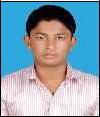 SHAREEFSHAREEF.3189@2freemail.com Objective :Seeking a challenging career Civil Draft and designing in an esteemed organization where my talents can be utilized for the growth of the company as well as self in and environment where team player role is significant and to be with best, be considered as an asset by my employer.PROFESSIONAL EXPERIENCEInterior Designer & Mep, Civil Draughtsman:M/s. Trans Builders & Designers, Kerala, India (2 year)Profile:1 years experience as CIVIL Draftsman in India.Hold a Diploma in CIVIL AutoCAD.Well versed in AutoCAD, & MS Office Applications.Experience in handling several projects in KERALAFriendly ,enthusiastic and committed team playerProcess excellent planning, organizing & problem solving skillsEffectively interfacing with people at all levelsA Quick learner and can handle any type of Designing softwareEDUCATIONAL QUALIFICATIONSecondary Leaving CertificateTECHNICAL QUALIFICATIONComputer Aided Designing (AutoCAD Any Verision ),3DS MAX 09 & 2009[V-ray Advanced light] ,Photoshop & Ms OfficeMEPPreparing villa plan elevation and sectionPrepare architectural drawings for govt offices and educational building.Prepares shop/detail drawings and as built drawings.Prepare architectural drawingsPrepares drawing required for government permits and utility companies.Maintains and updates electronic and manual records of the company.Coordinated with architects, project and procurement managers, contractors & other consultants both external & internal.Coordinate with project managers to discuss design direction, schedule & priorities, technical & design issues, upcoming meetings & presentations.PROJECTS UNDERTAKEN	Jk Residential Building Project  (Kerala-India)Nanda Gokula apartment project (Kerala-India)Kapil Villas Civil & Meepri Tower Civil (Kerala-India)SOFTWARE SKILLSAuto Cad 2009-2010and 2012, 3D Studio MAX 9 & 11and PhotoshopPERSONAL DETAILSDate of Birth: 25-05-1988: 25-05-1988: 25-05-1988Nationality: Indian: Indian: IndianMarital Status: Single: Single: SingleLanguages Known: English, Malayalam, Kannada, and Hindi: English, Malayalam, Kannada, and Hindi: English, Malayalam, Kannada, and HindiVisa Status: Visit Visa: Visit Visa: Visit Visa